Orbitals:Orbital-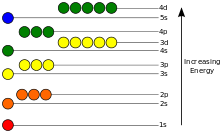 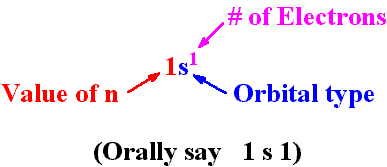 Rule #1 fill the available orbital with lowest energy first (Aufbau Principle)Rule #2 a maximum of two electrons can occupy any orbital. ( Paul-Exclsion Principlea0Rule #3 If more than one orbital have the same energy, fill an empty one first (Hund’s rule)Types of orbitsHow manyspdfgEnergy LevelTypes of OrbitalsOrbitalsOxygen (_______electrons)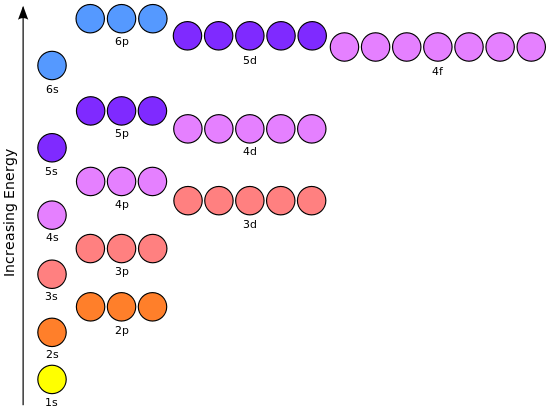 Argon (____ electrons)Arsenic (____electrons)Calcium ion (____electrons)